Le montant de la location s'applique par jour et débute le jour de la location à 10 h jusqu'au lendemain 10 h ! Pour la remise des clés prendre contact une semaine à l’avance !Les tarifs liés à la location de la salle ainsi qu’un extrait des conditions de location sont annexés au présent document. Le preneur déclare avoir pris connaissance du Règlement général de gestion et d’occupation des salles communales de Grez-Doiceau, s'engage sans réserve à s'y conformer et renonce dès à présent à tout recours contre l'Administration en cas d'accident ou de sinistre. Le preneur déclare avoir pris contact avec le(s) responsable(s) concerné(s). Réservations : Administration communale Place Ernest Dubois,1 - 1390 Grez-Doiceau TEL : 010/84.83.00 ou 010/84.83.21 – salles@grez-doiceau.beRemise des clés : Monsieur Yves Claus par SMS à l’avance au 0476/02.32.77                                                        Date et signature du demandeur(signature des parents ou du tuteur pour les mineurs d’âge) l.         Tarification Le montant de la location s'applique par jour et débute le jour de la location à 10 h jusqu'au lendemain 10 h !Le logement n’est en aucun cas permis dans les salles communales.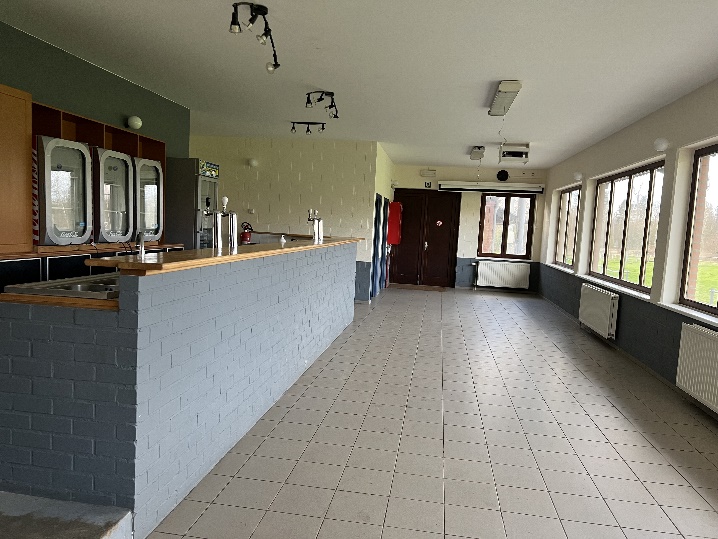 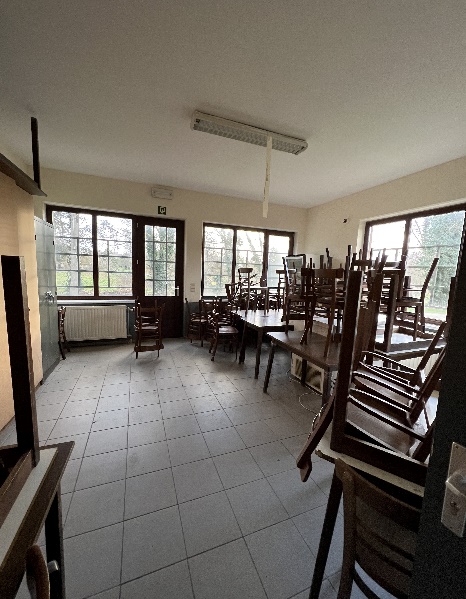 	                               Salle                                                                                                  Arrière-salleSalle   *Les frigos doivent être éteints/débranchés après utilisation et les portes doivent rester légèrement ouvertes.                                      La chaudière doit également être débranchée à la fin de l’occupation. CuisineUn état des lieux sera fait lors de la remise des clés.		Règlement	Article 6 : Affectation des locaux§3. La location des « petites salles » est uniquement accessible aux personnes et associations de l’entité.Article 12 : Autorisation d’occupationL’autorisation d’occupation d’une salle communale reprise en annexe 1 du présent règlement et dans les fiches signalétiques de chaque salle est effective après l’acceptation préalable du Collège communal et le paiement de la redevance communale. Article 14 :Le preneur est tenu de se conformer strictement aux termes de l’autorisation, tant en ce qui concerne l’objet de la demande, que du local attribué, la date et la durée de son occupation.Article 16 :Le matériel et le mobilier mis à disposition du preneur sont strictement limités à ceux figurant à l’inventaire dont le preneur reconnaît expressément avoir pris connaissance. Article 18 :Toutes marchandises stockées, tous matériels ou mobiliers étrangers au local mis à disposition et installés par le preneur, doivent être enlevés dès la clôture de la manifestation ou au plus tard le lendemain 9h (avec une autorisation exceptionnelle du Collège)Article 22 : Responsabilité en cas d’accidentLa Commune de Grez-Doiceau décline toute responsabilité en cas d’accident dont serait victime quiconque fréquente un local communal à quelque titre que ce soit, résultant d’actes ou du comportement du preneur, de ceux qu’il occupe et/ou du public présent. Le fait que le preneur ou ceux qu’il occupe et/ou le public ait fait usage à cette occasion du matériel de la salle, avec l’autorisation préalable de la Commune, est sans incidence à cet égard.Article 24 : Remise en ordre des lieux§1er. Le preneur s’engage à remettre les lieux en l’état, à nettoyer la salle et à effectuer le rangement du matériel selon les indications données par le gestionnaire communal ou le gestionnaire bénévole de la salle. Les détritus généralement quelconques (nourriture, verres cassés, cartons...) devront aussi être évacués par le preneur (…)  Le nettoyage de la salle est à la charge du preneur. A défaut d’un nettoyage et d’une remise en ordre correcte et complète, la somme de 100€ sera réclamée pour la remise en état des lieux. Article 26 : Normes acoustiques§2. Le niveau sonore maximum émis par la musique ne peut dépasser 90dB. La diffusion extérieure de musique, les soirées dansantes, l’installation de sonorisation, ou tout autre manifestation pouvant provoquer des troubles de l’ordre publique sont interdites, sauf dérogation du Collège communal.§3. Le preneur doit se conformer à toute mesure de police ordonnée par le Bourgmestre ou son délégué, en vue du rétablissement de la tranquillité publique, lequel peut, selon les circonstances, ordonner la diminution, voire l’arrêt de l’émission de musique, ainsi que l’évacuation des lieux sans dommages et intérêts dans le chef du preneur. §4. Le preneur doit en outre se conformer aux exigences en matière de bruit reprises aux articles 6 et 20 du Règlement général de Police.  Article 37 : Le non-respect du présent règlement ou tout manquement répétitif observé par le gestionnaire communal entrainera une suspension d’occupation de 3 ans pour toute salle communale. Le logement n’est en aucun cas permis dans les salles communales.Les activités communales restent priorité absolue par rapport aux autres activités.Remise des clés Mr. Claus Yves    -     Par SMS au 0476/02.32.77 une semaine à l’avance.   -    info@pecrot.be Sauf avis contraire, le retour des clés doit avoir lieu au plus tard, le lendemain de la manifestation à 10 heures.Si la location à lieu durant le weekend, la remise des clés dois avoir lieu le premier jour ouvrable après la manifestation.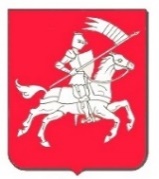 CommunedeGREZ-DOICEAUOCCUPATION DE LA SALLE DE PÉCROT :(sise rue Cyrille Bauwens 45 – terrain de football) Capacité maximale : Salle +-50 personnes salle  – Arrière-salle +- 15 personnesDEMANDE D’AUTORISATIONOrganisateurs :                 Le soussigné :	Nom, prénom :Adresse :Gsm :Adresse mail :Agissant au nom de : Organisation reconnue par le Collège communal :   Oui     -    Non Nature de l’organisation :Organisateurs :                 Le soussigné :	Nom, prénom :Adresse :Gsm :Adresse mail :Agissant au nom de : Organisation reconnue par le Collège communal :   Oui     -    Non Nature de l’organisation :Sollicite du Collège Communal, l'autorisation de                             disposer de la salle de Pécrot                                                             1° But, objet détaillé et précis :         A.     Nature de l'activité :          B.     Nombre approximatif de personnes qui y participent :  2° Date(s) et durée de l’occupation (préparatifs inclus) :              Toute occupation en dehors de la date mentionnée ci-dessous sera considérée comme location.Date et heure : le                                                       , de                                     à CommunedeGREZ-DOICEAUOCCUPATION DE LA SALLE DE PÉCROT :(sise rue Cyrille Bauwens 45 – terrain de football) TARIFICATION ET ETAT DES LIEUXManifestations ou spectacles organisés par l’administration communale ou en partenariat avec elleGratuitRéunions privées sans droit d’entrée ni participation aux frais organisée par le gestionnaire bénévole de la salle concernée (max 2x/an)GratuitManifestations, conférences ou réunions organisées, entre autres, par des associations patriotiques, politiques, culturelles, sportives, philanthropiques, mouvements de jeunesse de l’entité de Grez-Doiceau à des fins non commercialesManifestations, conférences ou réunions organisées, entre autres, par des associations patriotiques, politiques, culturelles, sportives, philanthropiques, mouvements de jeunesse à des fins non commerciales.Gratuité 1x/an annuel.2èmeévènement50€/jour50€/jourManifestations, soupers ou organisations assimilées avec perception d’un droit d’entrée ou d’un coût de participation en vue de réaliser un profit financier :                                    Association                                     Personne privée100€/jour300€/jourRéunions privées sans droit d’entrée ni participation aux frais :                100€/jourManifestations récurrentes au nom d’une association ou à titre privé avec participation financière.50€/jour30€/demi jourStage encadré par une association 30€/jour100€/semaineA défaut d’un nettoyage et d’une remise en ordre correcte et complèteFrais 100,00 €Superficie de la salleBar*13m x 3,60m jusqu’au bar2 éviers 2 bacs4 petits frigos +1 meuble frigo + 1 grand frigo double1 armoire + vaisselleRéserve7 tabourets de bar + verresSuperficie de la salle arrièreMobilierEquipement5m x 4,50m14 tables rectangulaires  +- 50 chaises en bois2 congélateurs bac 1 frigo + congélateur + vaisselleRétro projecteur + écranEquipement1 frigo + congélateur1 évier 2 bacs + meubles1 réchaud + fourCommunedeGREZ-DOICEAUOCCUPATION DE LA SALLE DE PÉCROT :(sise rue Cyrille Bauwens 45 – terrain de football) CONDITIONS DE LOCATION